اطلاعیه بورسیه تحصیلی کشور مجارستانبنا به گزارش اداره همکاری های علمی بین المللی دانشگاه بوعلی سینا، با عنایت به برنامه مبادلات فرهنگی، علمی و آموزشی میان جمهوری اسلامی ایران و مجارستان و پیرو مذاکرات وزارت علوم، تحقیقات و فناوری و وزارت بهداشت، درمان و آموزش پزشکی با همتایان مجاری بنیاد بورس مجارستان، با اعطای تعدادی بورس متقابل در رشته های تحصیلی مختلف در مقاطع تحصیلات تکمیلی برای سال تحصیلی ۲۰۲۱-۲۰۲۰ موافقت نموده است.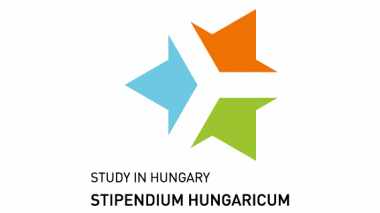 بر همین اساس و بنا به سیاست های اعطایی بورس دولت جمهوری اسلامی ایران علاقمندان می توانند با مراجعه به آدرس اینترنتی :(https://apply.stipendiumhungaricum.hu) نسبت به ثبت نام اولیه در رشته ها و دانشگاه های مورد تایید وزارت علوم، تحقیقات و فناوری (grad.saorg.ir) و رشته ها و دانشگاه های مورد تایید وزارت بهداشت درمان و آموزش پزشکی ( edd.behdasht.gov.ir )، اقدام نمایند.شایان ذکر است پس‌ از ثبت‌نام در سامانه فوق‌الذکر، ضروری‌ است متقاضیان از طریق سامانه اطلاع ‌رسانی اداره‌کل بورس و اعزام دانشجویان به آدرس Scholarship.Saorg.ir نسبت به ثبت‌نام در سامانه جامع امور دانشجویان )سجاد (Portal.saorg.ir  - و متقاضیان رشته‌های علوم پزشکی، نسبت به تکمیل فرم شماره 1 (پیوست فرم 1) و ارسال به آدرس پسـت‌الکترونیـکیeda@behdasht.gov.ir  تا پایان وقت اداری مورخ 25 دیماه 1398 برابر با 15 ژانویه 2020 اقدام نمایند‌.بدیهی است پس از پایان مهلت مقرر به هیچ گونه درخواستی ترتیب اثر داده نخواهد شد.  لازم به ذکر است این ثبت نام به منزله ثبت نام اولیه می باشد و ارزیابی و تایید نهایی پذیرش متعاقباً اعلام خواهد شد.انتخاب متقاضیان برتر براساس سوابق تحصیلی، نمره زبان انگلیسی، سایر توانمندی های علمی و همچنین ارزیابی مصاحبه دانشگاه پذیرنده انجام می گیرد.طبق سیاست های کلی وزارت علوم،تحقیقات و فناوری و وزارت بهداشت، درمان و آموزش پزشکی و همچنین اصلاح ماده 35 معافیت تحصیلی مجلس شورای اسلامی مورخ 11/6/1396 درخصوص متقاضیان دیپلمه برای ادامه تحصیل در دانشگاه ها را صرفاً محدود به دانشگاه های داخل کشور نموده است لذا بورس دولت های خارجی شامل دوره های کارشناسی و عمومی رشته های پزشکی نمی باشد.در سال جدید تحصیلی، امکان درخواست مرخصی برای ثبت نام حتی برای ( یک یا دو ترم ) وجود نخواهد داشت.کمیته بررسی اولیه متشکل از نهادهای ذیربط، متقاضیان واجد شرایط اولیه را جهت تصمیم گیری نهایی به شورای مرکزی بورس معرفی می نماید.